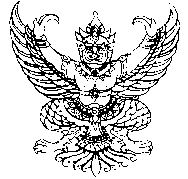 บันทึกข้อความส่วนราชการ    โรงเรียนขามแก่นนคร   อำเภอเมือง   จังหวัดขอนก่นที่  วิชาการ.........../2564     วันที่…………เดือน........................พ.ศ. 2564เรื่อง	รายงานการจัดกิจกรรมการเรียนการสอนชดเชย กลุ่มสาระการเรียนรู้........................................................เรียน  	ผู้อำนวยการโรงเรียนขามแก่นนคร  สิ่งที่ส่งมาด้วย   1.  รายงานการจัดกิจกรรมการเรียนการสอนชดเชย  	จำนวน   …………….ชุด 	ตามที่ข้าพเจ้า.......................................................ตำแหน่งหัวหน้ากลุ่มสาระการเรียนรู้................................................................................รับผิดชอบรวบรวมรายงานการจัดกิจกรรมการเรียนการสอนชดเชยของคณะครูในกลุ่มสาระการเรียนรู้นั้น 	การดำเนินการสอนชดเชยครั้งที่..............วันที่…………เดือน....................... พ.ศ. 2564 ครูที่มีคาบสอนตามตารางสอน จำนวน............คน  สอนชดเชย จำนวน.............คน  คิดเป็นร้อยละ.................. และมีครูที่ส่งรายงานการสอนชดเชย.................คน  คิดเป็นร้อยละ....................  ดังนี้กลุ่มสาระ.........................................................................ได้ดำเนินการสอนชดเชยเป็นที่เรียบร้อย เพื่อให้การเรียนการสอนเป็นไปตามหลักสูตรสถานศึกษาโรงเรียนขามแก่นนคร และนับเวลาเรียนครบตามหลักสูตร 	จึงเรียนมาเพื่อโปรดทราบ							ลงชื่อ..............................................							     (...............................................)				                              ตำแหน่ง หัวหน้ากลุ่มสาระ.................................................................................................................................................................................................................................................................................................................................................................................................................................................................................................................................................................................					                            ลงชื่อ..............................................							      (..นางสุทิศา  อารามพงษ์..)				                                    ตำแหน่ง หัวหน้ากลุ่มวิชาการ...................................................................................................................................................................................................................................................................................................................................................................................................................................................................................................................................................					                            ลงชื่อ..............................................							      (..นายศุภกิจ  สานุสัตย์..)				                           ตำแหน่ง ผู้อำนวยการโรงเรียนขามแก่นนครแบบบันทึกการจัดการเรียนการสอนชดเชย กลุ่มสาระการเรียนรู้......................................โรงเรียนขามแก่นนคร  ภาคเรียนที่ 1   ปีการศึกษา 2564ครั้งที่.......วันที่.........เดือน...................พ.ศ.2564  ชดเชยวันที่.........เดือน...................พ.ศ.2564ครูผู้สอน : ..........................................................................................ได้ดำเนินการจัดกิจกรรมการเรียนการสอนชดเชย  จำนวน..................คาบ ดังนี้รหัสวิชา……………….รายวิชา...........................................ชั้น ม................รูปแบบการสอน.....................รหัสวิชา……………….รายวิชา...........................................ชั้น ม................รูปแบบการสอน.....................รหัสวิชา……………….รายวิชา...........................................ชั้น ม................รูปแบบการสอน.....................รหัสวิชา……………….รายวิชา...........................................ชั้น ม................รูปแบบการสอน.....................รหัสวิชา……………….รายวิชา...........................................ชั้น ม................รูปแบบการสอน.....................รหัสวิชา……………….รายวิชา...........................................ชั้น ม................รูปแบบการสอน.....................คาบที่....... รหัสวิชา……………….รายวิชา...........................................ชั้น ม................รูปแบบการสอน.......................................................	ชื่อหน่วย...................................................................	เรื่อง..........................................................................	กิจกรรมการเรียนการสอน (เขียนพอสังเขป)...........................................................................................................................................................................................................................................................................................................................................................................................................................................................................................................................................................................................................................................................................................................................................................................................................................................................................................................	สื่อการเรียนรู้.....................................................................	ภาระงาน/ชิ้นงาน...........................................................	การวัดผล........................................................................	ผลการจัดการเรียนการสอน   เข้าเรียน....................คน   ขาดเรียน.......................คน.............................................................................................................................................................................................................................................................................................................................................................................................................................................................................................................................................	ปัญหาและอุปสรรค............................................................................................................................................................................................................................................................................................................................................................................................................................................................................................................................................................................................................................................................................................................................	แนวทางแก้ไข/ข้อเสนอแนะ............................................................................................................................................................................................................................................................................................................................................................................................................................................................................................................................................................................................................................................................................................................................ตัวอย่างภาพกิจกรรมการเรียนการสอน/ตัวอย่างสื่อการเรียนรู้/ชิ้นงานภาระงานคาบที่....... รหัสวิชา……………….รายวิชา...........................................ชั้น ม................รูปแบบการสอน.......................................................	ชื่อหน่วย...................................................................	เรื่อง..........................................................................	กิจกรรมการเรียนการสอน (เขียนพอสังเขป)...........................................................................................................................................................................................................................................................................................................................................................................................................................................................................................................................................................................................................................................................................................................................................................................................................................................................................................................	สื่อการเรียนรู้.....................................................................	ภาระงาน/ชิ้นงาน...........................................................	การวัดผล........................................................................	ผลการจัดการเรียนการสอน   เข้าเรียน....................คน   ขาดเรียน.......................คน.............................................................................................................................................................................................................................................................................................................................................................................................................................................................................................................................................	ปัญหาและอุปสรรค............................................................................................................................................................................................................................................................................................................................................................................................................................................................................................................................................................................................................................................................................................................................	แนวทางแก้ไข/ข้อเสนอแนะ............................................................................................................................................................................................................................................................................................................................................................................................................................................................................................................................................................................................................................................................................................................................ตัวอย่างภาพกิจกรรมการเรียนการสอน/ตัวอย่างสื่อการเรียนรู้/ชิ้นงานภาระงาน                                                           ลงชื่อ..............................................ครูผู้สอน		                                         (........................................................)                                                                              ........../......................./..............                                                                       ลงชื่อ.....................................................							     (...............................................)				                              ตำแหน่ง หัวหน้ากลุ่มสาระ..............................							     ........../......................./..............ที่ชื่อ – สกุลรูปแบบการจัดการเรียนการสอนรูปแบบการจัดการเรียนการสอนรูปแบบการจัดการเรียนการสอนการส่งแบบบันทึกการส่งแบบบันทึกหมายเหตุที่ชื่อ – สกุลOn handOnlineOn demandส่งไม่ส่งหมายเหตุ